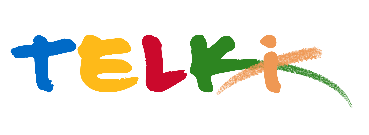 Telki Község Önkormányzata2089 Telki, Petőfi u.1.Telefon: (06) 26 920 801E-mail: hivatal@telki.huwww.telki.huELŐTERJESZTÉS A Pénzügyi Bizottság 2022. április 26-i rendes ülésére Helyi civil szervezetek részére nyújtható támogatásokról szóló döntésA napirendet tárgyaló ülés dátuma: 			2022.04.26. A napirendet tárgyaló ülés: 				Pénzügyi Bizottság, Képviselő-testület Előterjesztő: 						Deltai Károly polgármesterAz előterjesztést készítette: 				dr. Lack Mónika jegyző		 A napirendet tárgyaló ülés típusa: 			nyílt / zárt A napirendet tárgyaló ülés típusa:			rendes / rendkívüliA határozat elfogadásához szükséges többség típusát: egyszerű / minősített A szavazás módja: 					nyílt / titkos 1.Előzmények, különösen az adott tárgykörben hozott korábbi testületi döntések és azok végrehajtásának állása: -2. Jogszabályi hivatkozások: A helyi civil szervezetek részére nyújtható önkormányzati támogatásokról szóló 9/2017.(IV.4.) Ör. számú. rendelet3.Költségkihatások és egyéb szükséges feltételeket, illetve megteremtésük javasolt forrásai: A mindenkori költségvetés tartalmazza4. Tényállás bemutatása: A helyi civil szervezetek részére nyújtható önkormányzati támogatások formáját és eljárásrendjét a 9/2017.(IV.4.) Ör. számú. rendelet (a továbbiakban Rendelete) szabályozza. A képviselő-testület 34/2022. (III.10.) önkormányzati határozatával döntött a helyi civil szervezetek pénzbeni támogatására vonatkozó pályázat kiírásáról. A pályázati felhívásban megjelölt határidőig 10 pályázó nyújtott be pályázatot.A civil szervezetek nyilatkozatai alapján a hivatal összesítette az igényeket és a támogatási döntés meghozatal céljából a testület elé kívánja terjeszteni.A pályázók nyilatkozatai alapján igényelt támogatás összege:Támogatások alakulása ez előző években eFt-ban:Telki, 2022. április 21.												Deltai Károly												polgármesterHatározati javaslatTelki Község Önkormányzat Képviselő-testülete/2022. (IV.   ) számú önkormányzati határozataHelyi civil szervezetek részére nyújtható támogatásokról szóló döntésTelki község Képviselő-testülete pályázatot írt ki a helyben működő egyesületeket, alapítványokat, társadalmi szervezeteket 2022. évi támogatására. A pályázati felhívásra 10 helyi illetékességű civil szervezet adott be pályázatot. A Képviselő-testület a helyben működő egyesületek, alapítványok, társadalmi szervezetek 2022. évi támogatásának összegét a következők szerint határozza meg.A Képviselő-testület felhatalmazza a polgármestert, hogy a támogatási szerződéseket meg kösse.Felelős:        polgármesterHatáridő:     2022. ……………..Telki, 2022. április …										Deltai Károly										polgármesterSzervezetTámogatási igény összege Támogatás célja             Telki SE1.400.000,-Nyugdíjastorna, nevezési díjak, sportszolgáltatás, oktatás díjainak részleges finanszírozása, működési költség, könyvelési díjTelki Teakwon-do Sportegyesület300.000,-Sporteszközök, versenyzésKOKUKK Egyesület200.000,-2022. évi kulturális, faluszépítő, környezetvédelmi és egyéb tevékenységekreTelki Női Kar200.000,-működési költség és kiemelt program események támogatása1002. sz. Néri Szent Fülöp Cserkészcsapat300.000,-tábori étkezés, járműbérlés, buszbérlés, raktár, Budajenő-Telki Székely Társ.200.000,-népviselet, működési költség, táncoktatás, báli költségekÓvoda-Iskola Telkiben Alapítvány3.000.000,-csapatépítő továbbképzések, programok, előadások, eszközök, elismerő jutalmakTelki Nyugdíjas Klub Egyesület300.000,-45 fő 1 napos kirándulása Jeli Arborétumba, 2 x fél napos kirándulás budapesti helyszínekrePolgárőrség80.000,-Eszközbeszerzés, évzáró rendezvényFiatalok Lelki Egészségért Közösségfejlesztő Egyesület2.000.000,-1 év alattiak, bölcsődés és óvodás gyerekek 2 hetente megszervezett Ringató foglalkozásának finanszírozása és szülőknek közösségépítő programok (terembérlés, szakmai díjak, eszközök, étel, ital, szülői programok díja, projektmanagement) 2022.06-01-től 2022.12.01-ig Összesen7.980.000,-Év/ TámogatottTelki SETelki Teakwon-do SportegyesületKOKUKK EgyesületTelki Női Kar1002. sz. Néri Szent FülöpCserkészcsapatBudajenő-Telki Székely Társ.Óvoda-IskolaTelkiben AlapítványTelki Nyugdíjas Klub Polgárőrség2021900       1501001501501003.000-702020600---200-2.500-13020198001001001002001003.00030038020188001751002001003.00040020175001001001701003.0003802016300100100150100500201530010090120100500SzervezetTámogatási összege1Telki SE2Telki Teakwon-do Sportegyesület3KOKUKK Egyesület4Telki Női Kar51002. sz. Néri Szent FülöpCserkészcsapat6Budajenő-Telki Székely Társ.7Óvoda-IskolaTelkiben Alapítvány8Telki Nyugdíjas Klub Egyesület9Telki Polgárőrség Bűnmegelőzési és Önvédelmi Egyesület10Fiatalok Lelki Egészségért Közösségfejlesztő EgyesületÖsszesen